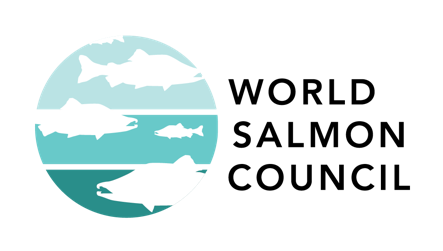 Aquatic Macroinvertebrates:  Intolerant or Tolerant?Level: 6th-12th Time: 30-60 minutesObjectives:Learn about freshwater aquatic macroinvertebratesLearn about bio-indicatorsLearn connection between macroinvertebrates as bio-indicators and water qualityLearn interconnectedness of macros, water quality, and salmon habitatMaterials:This activity worksheetDate:								Name:How can we tell if a water system is healthy or unhealthy?  Clean or polluted?  Aquatic insects and other invertebrates in a particular section of a stream act as “bio-indicators,” or living organisms, whose presence or absence can tell us the current condition of the stream.  Because aquatic macroinvertebrates are unable to migrate or easily move to another area of the stream, they indicate changes to that stream over time—for better or worse.  In this activity, you are going to determine the health of these streams by the aquatic macroinvertebrates listed and then answer some questions about macroinvertebrate ecology.Pollution Intolerant (Highly sensitive)If you find many of these macros, they are indicators of a healthy stream.  These macros are highly sensitive to pollution.Optimal levels:  Dissolved oxygen above 7 ppm, neutral pH  around 6.5 to 8 on the pH scale, and cool or cold water temperature around 65 degrees to below 50 degrees Fahrenheit.Mayfly nymph		Dobsonfly larvaeStonefly nymph		Water penny beetlesCaddisfly larvae		Adult riffle beetlesSomewhat Tolerant to Pollution (Moderately sensitive)These organisms can tolerate a wider range of water quality conditions. If these are found in larger numbers, they indicate fair to good water quality.  Dissolved oxygen might be between 6 ppm and 8 ppm, pH between 5 and 9, and water temperature above 50 degrees Fahrenheit.Dragonfly nymph		Damselfly nymphCranefly larvae		Aquatic sowbug larvaeCrayfish			ScudPollution Tolerant (Insensitive)This next list of organisms is particularly adept at living in poor water quality conditions. Dissolved oxygen might be between 6 ppm and 3.5 ppm, pH between 5 and 9, and water temperature above 65 degrees Fahrenheit.Midge larvae			Black fly larvaeLeeches			Aquatic wormsStriders			Boatman beetlesA. List three macroinvertebrates you would find in each of these streams.  Indicate the water quality of the streams as either healthy, fair to good, or poor quality.1. Knapp CreekDissolved oxygen:  9 ppm	pH:  7.5	Temperature:  50 degrees Fahrenheit 1.2.3Water quality ___________________________2. Yahoo RiverDissolved oxygen:  7 ppm	pH:  6		Temperature:  62 degrees Fahrenheit 1.2.3.Water quality ____________________________3. Dragon Stream	Dissolved oxygen:  4 ppm	pH:  9	Temperature:  70 degrees Fahrenheit 1.2,3.Water quality ____________________________B. Macroinvertebrate EcologyAnswer the following in complete sentences:List two reasons why aquatic macroinvertebrates are important?What does it mean for water quality if an aquatic macroinvertebrate is “intolerant”?